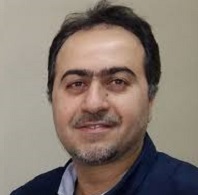 استاد دانشکده مهندسی برق و کامپیوتر- دانشگاه تهرانهشام فیلیهوش ماشین و رباتیک | فناوری اطلاعات(مهندسی‌ کامپیوتر - فناوری اطلاعات) | نرم افزارتلفن دفتر:  +98 (21)82089717پست الکترونیکی: hfaili@ut.ac.irسرپرست آزمایشگاه پردازش هوشمند متن و زبان طبیعی : nlp.ut.ac.irتحصیلاتPh.D ,1385,مهندسی کامپیوتر ، هوش مصنوعی,صنعتی شریف
M.S,1378,مهندسی کامپیوتر ، نرم افزار,صنعتی شریف
کارشناسی,1376,مهندسی کامپیوتر ، نرم افزار,صنعتی شریف
زمینههای تخصصیو حرفهایسوابق کاري و فعالیت های اجراییمعاون سامانه های نرم افزاری مرکز فناوری اطلاعات و فضای مجازی دانشگاه تهران-(1396-1399)
سرپرست مرکز کامپیوتر دانشکده مهندسی برق و کامپیوتر-(1394-1396)
عضو کارگروه فناوری اطلاعات معاونت فناوری وزارت ارتباطات و فناوری اطلاعات-(1393-1395)
معاون سامانه های نرم افزاری مرکز فناوری اطلاعات و فضای مجازی دانشگاه تهران-(1393-1396)
سرپرست مرکز کامپیوتر دانشکده مهندسی برق و کامپیوتر-(1392-1394)
فعالیت های علمیمقالات- ارائه یک مدل تخمین کیفیت مترجم ماشینی انگلیسی به فارسی با استفاده از یادگیری انتقالی. جعفری هرندی محمدحسین, آزادی فاطمه, رفیعی سپهر, فیلی هشام, دوستی محمدجواد (1402)., زبان و زبانشناسی, 18(35), 71-86.

- Answer selection in community question answering exploiting knowledge graph and context information. Afzali Boroujeni Golshan Assadat, Faili Heshaam, Yaghoobzadeh Yadollah (2022)., Semantic Web, 13(3), 339-356.

- Pruned Graph Neural Network for Short Story Ordering. Golestani Pour Melika, Borhanifard zeinab, Tahmasebian Farnaz, Faili Heshaam (2022)., Lecture Notes in Computer Science, 1(2022), 213-227.

- Cross-lingual transfer learning for relation extraction using Universal Dependencies. Taghizadeh Nasrin, Faili Heshaam (2022)., COMPUTER SPEECH AND LANGUAGE, 71(2022), 101265.

- Wordnet Construction for Under-Resourced Languages using Personalized PageRank. Berangi Parisa, Mousavi Zahra sadat, Faili Heshaam, Shakery Azadeh (2021)., Digital Scholarship in the Humanities, 36(3).

- Cross-Lingual Adaptation Using Universal Dependencies. Taghizadeh Nasrin, Faili Heshaam (2021)., ACM Transactions on Asian Language Information Processing, 1(2021).

- Developing the Persian Wordnet of Verbs using Supervised Learning. Mousavi Zahra, Faili Heshaam (2021)., ACM Transactions on Asian Language Information Processing, 1(2021), 1-19.

- MLPR: Efficient influence maximization in linear threshold propagation model using linear programming. Ghayour Baghbani Farzaneh, Asadpour Masoud, Faili Heshaam (2020)., Social Network Analysis and Mining, 11(3), 1-11.

- A crowdsourcing approach to construct mono-lingual plagiarism detection corpus. Asghari Habibollah, Fatemi Omid, Mohtaj Salar, Faili Heshaam (2020)., International Journal on Digital Libraries, 1(2020), 1-18.

- شناسایی عوامل مؤثر بر عدم موفقیت تأمین مالی جمعی مبتنی بر بلاک‌چین با استفاده از عرضه اولیه بهامُهر. چیت ساز احسان, قربانی حصاری محمد, فیلی هشام (1399)., توسعه کارافرینی, 13(1), 1-20.

- عوامل مؤثر بر عدم موفقیت تأمین مالی جمعی مبتنی بر بلاک چین با استفاده از عرضه اولیه بهامهر. چیت ساز احسان, قربانی حصاری محمد, فیلی هشام (1399)., توسعه کارافرینی, 13(1), 1-20.

- Solving submodular text processing problems using influence graphs. Vardasbi Ali, Faili Heshaam, Asadpour Masoud (2019)., Social Network Analysis and Mining, 9(21).

- A NEW OPEN INFORMATION EXTRACTION SYSTEM USING SENTENCE DIFFICULTY ESTIMATION. Reshadat Vahideh, Faili Heshaam (2019)., COMPUTING AND INFORMATICS, 38(4), 986-1008.

- ارائه یک سامانه ترجمه ماشینی ترکیبی بر پایه رمزگشای یک‌نوا. خاتمی حسین, فدایی حکیمه, فیلی هشام (1398)., پردازش علائم و داده ها, 16(2), 77-90.

- Using syntax for improving phrase-based SMT in low-resource languages. Fadae Hakimeh, Faili Heshaam (2019)., Digital Scholarship in the Humanities, 1(2019), 1-22.

- هبود هزینه محاسباتی در سامانه‌های استخراج آزاد اطلاعات با استفاده از مدل لاگ لینیر. رشادت وحیده, حورعلی مریم, فیلی هشام (1398)., پردازش علائم و داده ها, 16(1), 3-20.

- پیما: پیکره برچسب خورده موجودیت های اسمی زبان فارسی. شهشهانی مهسا سادات, محسنی مهدی, شاکری آزاده, فیلی هشام (1398)., پردازش علائم و داده ها, 39(1).

- Converting Dependency Structure Into Persian Phrase Structure. Dehghan Hossein, Faili Heshaam (2019)., ACM Transactions on Asian Language Information Processing, 18(3), 1-21.

- بهبود هزینه محاسباتی در سامانه های استخراج آزاد اطلاعات با استفاده از مدل لاگ لینیر. رشادت وحیده, حورعلی مریم, فیلی هشام (1398)., پردازش علائم و داده ها, 16(1), 3-20.

- On the use of word embedding for cross language plagiarism detection. Asghari Habibollah, Fatemi Omid, Mohtaj Salar, Faili Heshaam, Rossoc Paolo (2019)., Intelligent Data Analysis, 23(3), 661-680.

- On the use of word embedding for cross lingual plagiarism detection. Asghari Habibollah, Fatemi Omid, Mohtaj Salar, Faili Heshaam, Rosso Paolo (2019)., Intelligent Data Analysis, 23(3), 661-680.

- A learning to rank approach for cross-language information retrieval exploiting multiple translation resources. Azarbonyad Hosein, Shakery Azadeh, Faili Heshaam (2019)., Natural Language Engineering, 25(3), 363-384.

- Integer Linear Programming for Influence Maximization. Ghayour Baghbani Farzaneh, Asadpour Masoud, Faili Heshaam (2019)., Iranian Journal of Science and Technology-Transactions of Mechanical Engineering, 1(2019).

- On the Reselection of Seed Nodes in Independent Cascade Based Influence Maximization. Vardasbi Ali, Faili Heshaam, Asadpour Masoud (2018)., International Journal of Information and Communication Technology, 10(4), 11-21.

- انتخاب هوشمندانه مراکز اولیه در الگوریتم خوشهبندی K-means به منظور بهبود تشخیص موضوع. آروین حسین, ورداسبی علی, فیلی هشام, شاکری آزاده (1397)., علوم رایانش و فناوری اطلاعات, 16(2).

- A preordering model based on phrasal dependency tree. Farzi saeed, Faili Heshaam, Kananian sahar (2018)., Digital Scholarship in the Humanities, 33(4).

- A Supervised Method to Predict the Popularity of News Articles. Balali Ali, Asadpour Masoud, Faili Heshaam (2018)., Computacion y Sistemas, 21(4), 703-716.

- A neural reordering model based on phrasal dependency tree for statistical machine translation. Farzi saeed, Faili Heshaam, Kananian sahar (2018)., Intelligent Data Analysis, 22(5).

- Confidence Measure Estimation for Open Information Extraction. Reshadat Vahideh, Hourali Maryam, Faili Heshaam (2018)., Journal of Information Systems and Telecommunication, 1(2018).

- SWIM: Stepped Weighted Shell Decomposition Influence Maximization for Large-Scale Networks. Vardasbi Ali, Faili Heshaam, Asadpour Masoud (2017)., ACM TRANSACTIONS ON INFORMATION SYSTEMS, 36(1), 1-33.

- RACER: accurate and efficient classification based on rule aggregation approach. Basiri Javad, Taghiyareh Fattaneh, Faili Heshaam (2017)., NEURAL COMPUTING & APPLICATIONS, 1(2017), 1-17.

- Persian Wordnet Construction using Supervised Learning. Moosavi Seyedeh zahra, Faili Heshaam, Fadaei Marzieh (2017)., International Journal of Information and Communication Technology, 9(2), 35-44.

- Coreference Resolution Using Verbs Knowledge. Zafari hassan, Hourali Maryam, Faili Heshaam (2017)., Journal of Information Systems and Telecommunication, 5(2), 77-87.

- بهبود ترجمه ماشینی مبتنی بر قاعده با استفاده از قوانین نحوی آماری. فدایی حکیمه, فیلی هشام, قاسمی تودسکی فرناز (1395)., علوم رایانش و فناوری اطلاعات, 14(2), 12-22.

- An expectation-maximization algorithm for query translation based on pseudo-relevant documents. Dadash Karimi Javid, Shakery Azadeh, Faili Heshaam, Zamani Hamed (2017)., INFORMATION PROCESSING & MANAGEMENT, 53(2), 371-387.

- An Energy-Optimal Real-Time Scheduling Algorithm for Unrelated DVS-Enabled Parallel Machines. Gholipour Mahmoud, Kargahi Mehdi, Faili Heshaam, Yousefi Shahbaz, Ravanbakhsh Hadi (2016)., The CSI Journal on Computer Science and Engineeringn, 13(2), 1-22.

- تولید درخت بانک سازه ای زبان فارسی به روش تبدیل خودکار. دهقان حسین, فیلی هشام (1395)., پردازش علائم و داده ها, 13(2), 121-137.

- Sentence alignment using local and global information. Zamani Hamed, Faili Heshaam, Shakery Azadeh (2016)., COMPUTER SPEECH AND LANGUAGE, 39(1), 88-107.

- Automatic Wordnet Development for Low-Resource Languages using Cross-Lingual WSD. Taghizadeh Nasrin, Faili Heshaam (2016)., JOURNAL OF ARTIFICIAL INTELLIGENCE RESEARCH, 56(2016), 61-87.

- تصحیح خودکار خطا در درخت بانک نحوی با استفاده از یادگیری ماشینی انتقال محور. زارعی فرزانه, فیلی هشام, میریان حسین آبادی مریم السادات (1394)., پردازش علائم و داده ها, 12(3), 99-108.

- ارائه یک رتبه‌بند برای خطایاب معنایی با استفاده از ویژگی‌های حساس به متن. میرزابابایی بهزاد, فیلی هشام (1394)., پردازش علائم و داده ها, 12(3), 3-14.

- Improving  Statistical  Machine Translation  using Syntax-based Learning-to-Rank  System. Farzi Saeed, Faili Heshaam (2015)., Digital Scholarship in the Humanities, 2015(1), 1-21.

- A syntactically informed reordering model for statistical machine translation. Farzi Saeed, Faili Heshaam, Khadivi Shahram (2015)., JOURNAL OF EXPERIMENTAL & THEORETICAL ARTIFICIAL INTELLIGENCE, 2015(1), 1-21.

- A swarm-inspired re-ranker system for statistical machine translation. Farzi Saeed, Faili Heshaam (2015)., COMPUTER SPEECH AND LANGUAGE, 29(1), 45-62.

- Discriminative Reranking for Context-Sensitive Spell Checker. Mirzababae Behzad, Faili Heshaam (2014)., Literary and Linguistics Computing, 2015(1), 1-21.

- A Statistical Model for Grammar Mapping. Basirat Ali, Faili Heshaam, Nivre Joakim (2014)., Natural Language Engineering, 2015(1), 1-42.

- Semantic role induction in Persian: An unsupervised approach by using probabilistic models. Saeedi Parisa, Faili Heshaam, Shakery Azadeh (2014)., Literary and Linguistics Computing, 2014(2014), 1-23.

- SMG: Fast scalable greedy algorithm for influence maximization in social networks. Heidari Mahdi, Asadpour Masoud, Faili Heshaam (2014)., PHYSICA A-STATISTICAL MECHANICS AND ITS APPLICATIONS, 2015(420), 124-133.

- Using decision tree to hybrid morphology generation of Persian verb for English–Persian translation. Mahmoodi Alireza, Faili Heshaam (2014)., COMPUTER SPEECH AND LANGUAGE, 1(2014), 1-22.

- Using Dependency Tree Grammar to Enhance the reordering model of Statistical Machine translation system. Rahimi Zahra, Faili Heshaam, Khadivi Shahram (2014)., International Journal of Information and Communication Technology, 6(4), 59-69.

- Semi-supervised word polarity identification in resource-lean languages. Dehdarbehbahani Iman, Shakery Azadeh, Faili Heshaam (2014)., NEURAL NETWORKS, 58(1), 50-59.

- Vafa spell-checker for detecting spelling, grammatical, and real-word errors of Persian language. Faili Heshaam, Ehsan Nava, Montazeri Morteza, Pilehvar Mohammad Taher (2014)., Digital Scholarship in the Humanities, 1(2014), 1-21.

- Phrase Alignment in Parallel corpus Using Bootstrapping Approach. Tavakkoli Leila, Faili Heshaam (2014)., International Journal of Information and Communication Technology, 6(3), 63-76.

- A Bootstrapping Method for Development of Treebank. Zaree Farzane, Basirat Ali, Faili Heshaam, Mirian Maryam S. (2014)., JOURNAL OF EXPERIMENTAL & THEORETICAL ARTIFICIAL INTELLIGENCE, 2015(.), 1-24.

- Learning to Exploit Different Translation Resources for Cross Language Information Retrieval. Azarbonyad Hosein, Shakery Azadeh, Faili Heshaam (2014)., International Journal of Information and Communication Technology, 6(1), 55-68.

- A Supervised Approach to Predict the Hierarchical Structure of Conversation Threads for Comments. Balali Ali, Faili Heshaam, Asadpour Masoud (2014)., THESCIENTIFICWORLDJOURNAL, 2014(2014), 1-23.

- Using Synchronous TAG for Source-Side Reordering in SMT. Mansoori Amin, Fadae Hakimeh, Faili Heshaam, Arabsorkhi Mohsen (2013)., International Journal of Information and Communication Technology, 5(4), 47-58.

- A Novel Reordering Model for Statistical Machine Translation. Farzi Saeed, Faili Heshaam, Khadivi Shahram, Maleki Jalal (2013)., research in computing science, 1(65), 51-64.

- Automatic WordNet Construction Using Markov Chain Monte Carlo. Fadaei Marzieh, Ghader Hamidreza, Faili Heshaam, Shakery Azadeh (2013)., Polibits, 47(1), 13-22.

- Bridge the gap between statistical and hand-crafted grammars. Basirat Ali, Faili Heshaam (2013)., COMPUTER SPEECH AND LANGUAGE, 27(4), 1085-1104.

- A Supervised Approach for Reconstructing Thread Structure in Comments on Blogs and Online News Agencies. Balali Ali, Faili Heshaam, Asadpour Masoud, Dehghani Mostafa (2013)., Computacion y Sistemas, 17(2), 207-217.

- Grammatical and context-sensitive error correction using a statistical machine translation framework. Ehsan Nava, Faili Heshaam (2013)., Software Practice and Experience, 43(2), 187-206.

- استفاده از گرامرهای موازی در ترجمه خودکار انگلیسی به فارسی. منصوری امین, فیلی هشام, عرب سرخی محسن (1391)., فصلنامه مطالعات ترجمه, 10(40), 1-14.

- استخراج جملات موازی از وب. براتعلی خدیجه, فیلی هشام, شاکری آزاده (1391)., پازند, 8(30), 22-36.

- Statistical Machine Translation (SMT) for Highly-Inflectional Scarce-Resource Language. Namdar Saman, Faili Heshaam, Khadivi Shahram (2012)., International Journal of Information and Communication Technology, 4(5), 39-52.

- استخراج بی ناظر ظرفیت فعل در زبان فارسی. رسولی محمد صادق, مینایی بهروز, فیلی هشام, امینیان مریم (1391)., پردازش علائم و داده ها, 18(2), 3-12.

- یک مدل بیزی برای استخراح با ناظر گرامر زبان طبیعی. فیلی هشام, قادر حمیدرضا, آنالویی مرتضی (1391)., پردازش علائم و داده ها, 17(1), 19-34.

- تولید خودکار وردنت فارسی با استفاده از روش شناخت و کاربرد آن در بازیابی اطلاعات. فدایی مرضیه, قادر حمیدرضا, فیلی هشام (1391)., زبان و زبانشناسی, 1(1), 131-152.

- Target Word Selection in English to Persian Translation using unsupervised approach. Soltani Mahmoud, Faili Heshaam (2012)., International Journal of Artificial Intelligence and Soft Computing (IJAISC), 3(2), 125-142.

- بررسی تاثیرات ریشه یابی در بازیابی اطلاعات در زبان فارسی. احسان نوا, فیلی هشام (1390)., پردازش علائم و داده ها, 15(1), 17-24.

- طراحی و پیاده سازی سیستم تبدیل متن به گفتار برای زبان کردی و بررسی کیفی آن.  بارخدا وفا,  انور بهرام پور,  فردین اخلاقیان, فیلی هشام (1389)., نشریه مهندسی برق و مهندسی کامپیوتر ایران, 8(---), 85-96.

- The First Persian Context Sensitive Spell Checker. Faili Heshaam,  Mohammad Azad Nia (2010)., International Journal of Information and Communication Technology, 2(2), 51-59.

- استفاده از تجزیه گرهای احتمالاتی زبان طبیعی جهت بهبود ترجمه افعال گروهی انگیسی به فارسی. فیلی هشام (1389)., پردازش علائم و داده ها, 7(2), 8-9.

کنفرانس ها- PMI-Align: Word Alignment With Point-Wise Mutual Information Without Requiring Parallel Training Data. Azadi Fatemeh, Faili Heshaam, Dousti Mohammad Javad (2023)., Findings of the Association for Computational Linguistics: ACL 2023, 9-14 July, Toronto, Canada.

- PerCQA: Persian Community Question Answering Dataset. Jamali Naghme, Yaghoobzadeh Yadollah, Faili Heshaam (2022)., The 13th Conference on Language Resources and Evaluation (LREC 2022), 20-25 June, Marseille, France.

- NLP-IIS@UT at SemEval-2021 Task 4: Machine Reading Comprehension using the Long Document Transformer. Basafa Hossein, Movahedi Sajad, Ebrahimi Ali, Shakery Azadeh, Faili Heshaam (2021)., 15th International Workshop on Semantic Evaluation (SemEval-2021), 5-6 August, Bangkok, Thailand.

- مدل‌سازی موضوعی تحقیقات اساتید دانشگاه بر اساس اطلاعات متنی و شبکه نویسندگان همکار: مطالعه موردی اساتید دانشکده برق و کامپیوتر دانشگاه تهران. حسینعلی پور افشین, فیلی هشام (1399)., کنفرانس انجمن کامپیوتر ایران, 13-14 بهمن, تهران, ایران.

- Persian Language Understanding in Task-Oriented Dialogue System for Online Shopping. Borhanifard zeinab, Basafa Hossein, رضوی زهرا, Faili Heshaam (2020)., 2020 11th International Conference on Information and Knowledge Technology (IKT), 22-23 December, Iran.

- Using Deconvolutional Variational Autoencoder for Answer Selection in Community Question Answering. Afzali Boroujeni Golshan Assadat, Faili Heshaam (2020)., 2020 11th International Conference on Information and Knowledge Technology (IKT), 22-23 December.

- A New Sentence Ordering Method using BERT Pretrained Model. Golestani Pour Melika, Razavi Zahra Sadat, Faili Heshaam (2020)., 2020 11th International Conference on Information and Knowledge Technology (IKT), 22-23 December.

- Title Generation and Keyphrase Extraction from Persian Scientific Texts. Mohseni Mahdi, Faili Heshaam (2020)., 2020 25th International Computer Conference, Computer Society of Iran (CSICC), 1-2 January.

- The 4th International Conference on Arabic Computational Linguistics (ACLing 2018),. Taghizadeh Nasrin, Faili Heshaam, maleki jalal (2019)., The 4th International Conference on Arabic Computational Linguistics (ACLing 2018), 11-13 October, Dubai, United Arab Emirates.

- LICD: A Language-Independent Approach for Aspect Category Detection. Ghaderi Erfan, Movahedi Sajad, Jalili Sabet Masoud, Faili Heshaam, Shakery Azadeh (2019)., European Conference on IR Research, 14-18 April, Cologne, Germany.

- MNCN: A Multilingual Ngram-Based Convolutional Network for Aspect Category Detection in Online Reviews. Ghaderi Erfan, Movahedi Sajad, Faili Heshaam, Shakery Azadeh (2019)., The Thirty-Third AAAI Conference on Artificial Intelligence (AAAI-19), 27 January-1 February, Honolulu, USA.

- Handling OOV Words in NMT Using Unsupervised Bilingual Embedding‏. Haddad Komleh Hesam, Fadae Hakimeh, Faili Heshaam (2018)., 9th International Symposium on Telecommunications (IST2018), 11-13 December, Tehran, Iran.

- Data Augmentation by Adjunct Deletion for Neural Machine Translation‏. Fadae Hakimeh, Faili Heshaam (2018)., 9th International Symposium on Telecommunications (IST2018), 11-13 December, Tehran, Iran.

- Toward a Multi-Representation Persian Treebank‏. Dehghan Hossein, Mollaabbasi Mohammad, Faili Heshaam (2018)., 9th International Symposium on Telecommunications (IST2018), 11-13 December, Tehran, Iran.

- Eigenvalue based features for semantic sentence similarity. Vardasbi Ali, Faili Heshaam, Asadpour Masoud (2017)., 2017 Artificial Intelligence and Signal Processing Conference (AISP), 25-26 October, Shiraz, Iran.

- Text reuse detection by keyword extraction for telegram channels. Saki Misam, Faili Heshaam, Asadpour Masoud (2017)., Iranian Conference on Electrical Engineering (ICEE), 2-4 May, Tehran, Iran.

- Dimension Projection Among Languages Based on Pseudo-Relevant Documents for Query Translation. Dadash Karimi Javid, Shahshahani Mahsa S., Tebbifakhr Amirhossein, Faili Heshaam, Shakery Azadeh (2017)., 39th European Conference on Information Retrieval, 9-13 April, Aberdeen, Scotland .

- Improving Word Alignment of Rare Words with Word Embeddings. Jalili Sabet Masoud, Faili Heshaam, Haffari Gholamreza (2016)., COLING 2016, the 26th International Conference on Computational Linguistics, 11-17 December, Osaka, Japan.

- SS4MCT: A Statistical Stemmer for Morphologically Complex Texts (2016)., Conference and Labs of the Evaluation Forum, 5-8 September, Portugal.

- Impact of Context on Social Influence. Ghayour Baghbani Farzaneh, Asadpour Masoud, Faili Heshaam (2016)., 2016 24th Iranian Conference on Electrical Engineering (ICEE), 10-12 March, Shiraz, Iran.

- ارائه روشی جهت بهبود دقت سامانههای استخراج آزاد اطلاعات با کمک ویژگیهای رابطه در دامنه. رشادت وحیده, حورعلی مریم, فیلی هشام (1394)., کنفرانس ملی سالانه انجمن کامپیوتر ایران, 18-20 بهمن, تهران, ایران.

- روشی مبتنی بر یادگیری برای تعیین مرز بین کلمات در متون فارسی. احمدیان امیرحسین, فیلی هشام (1394)., کنفرانس ملی سالانه انجمن کامپیوتر ایران, 18-20 بهمن, تهران, ایران.

- سنجش شباهت معنایی واژگان در زبان فارسی. تقی زاده نسرین, یاوری نفیسه, فیلی هشام (1394)., کنفرانس ملی سالانه انجمن کامپیوتر ایران, 18-20 بهمن, تهران, ایران.

- Developing bilingual plagiarism detection corpus using sentence aligned parallel corpus. Asghari Habibollah, Khoshnava Khadije, Fatemi Omid, Faili Heshaam (2015)., CLEF 2015, 8-11 September, Toulouse, France.

- Developing Bilingual Plagiarism Detection Corpus Using Sentence Aligned Parallel Corpus, Notebook for PAN at CLEF 2015. Asghari Habibollah, Khoshnava Khadije, Fatemi Omid, Faili Heshaam (2015)., PAN 2015, 8-11 September, Toulouse, France.

- On the Importance of Ezafe Construction in Persian Parsing. Nourian Alireza, Rasooli Mohammad Sadegh, Imany Mohsen, Faili Heshaam (2015)., Association for Computational Linguistics, 26-31 July, Beijing, China.

- A Probabilistic Translation Method for Dictionary-based Cross-lingual Information Retrieval in Agglutinative Languages. Dadash Karimi Javid, Shakery Azadeh, Faili Heshaam (2014)., Third Conference on Computational Linguistics, 19-20 November, Tehran, Iran.

- ارائه ی ابزاری نوین برای پس ویرایش متن های ترجمه شده (فرازین بار). طاهری زهرا, منصوری امین, عرب سرخی محسن, فیلی هشام (1393)., سومین همایش زبانشناسی رایانشی, 28-29 مهر, تهران, ایران.

- A Probabilistic Approach to Persian Ezafe Recognition. Asghari Habibollah, Maleki Jalal, Faili Heshaam (2014)., European Chapter of the Association for Computational Linguistics (EACL), 26-30 April, Goettingen, Sweden.

- ELEXR: Automatic Evaluation of Machine Translation Using Lexical Relationships. Mahmoodi Alireza, Faili Heshaam, Dehghan Hossein, Maleki Jalal (2013)., Advances in Artificial Intelligence and Its Applications(MICAI 2013), 24-30 November, Mexico City, Mexico.

- Modeling Persian Verb Morphology to Improve English-Persian Machine Translation. Mahmoodi Alireza, Faili Heshaam, Arabsorkhi Mohsen (2013)., Advances in Artificial Intelligence and Its Applications(MICAI 2013), 24-30 November, Mexico City, Mexico.

- Exploiting Multiple Translation Resources for English-Persian Cross Language Information Retrieval. Azarbonyad Hosein, Shakery Azadeh, Faili Heshaam (2013)., Conference and Labs of the Evaluation Forum, 23-26 September, Valencia, Spain.

- Discourse-aware Statistical Machine Translation as a Context-Sensitive Spell Checker. Mirzababae Behzad, Faili Heshaam, Ehsan Nava (2013)., RANLP 2013, 9-11 September, Bulgaria.

- Automatic Enhancement of LTAG Treebanks. Zaree Farzane, Basirat Ali, Faili Heshaam, Mirian Maryam S. (2013)., RANLP 2013, 9-11 September, Bulgaria.

- Supervised Morphology Generation Using Parallel Corpus. Mahmoodi Alireza, Arabsorkhi Mohsen, Faili Heshaam (2013)., RANLP 2013, 9-11 September, Bulgaria.

- A Novel Community Detection Algorithm for Privacy Preservation in Social Networks. Amiri Fateme, Yazdani Naser, Faili Heshaam, Rezvanian Alireza (2013)., International Symposium on Intelligent Informatics (ISI'12),, 4-5 August, Chelan, India.

- Content Diffusion Prediction in Social Networks. Balali Ali, Rajabi Abouzar, Qasemi Sepehr, Asadpour Masoud, Faili Heshaam (2013)., 5th Conference on Information and Knowledge Technology (IKT), 22-24 May, Shiraz, Iran.

- استفاده از ساختار تصریفی واژهها جهت بهبود مترجم ماشینی آماری فارسی به انگلیسی. نامدار سامان, فیلی هشام, خدیوی عبداله (1391)., هجدهمین کنفرانس ملی سالانه انجمن کامپیوتر ایران, 23-24 بهمن, تهران, ایران.

- استفاده از ساختار تصریفی واژه ها جهت بهبود مترجم ماشینی آماری فارسی به انگلیسی. نامدار سامان, فیلی هشام, خدیوی شهرام (1391)., هیجدهمین کنفرانس ملی انجمن کامپیوتر ایران, 1-3 بهمن, تهران, ایران.

- An Inversion-based Genetic Algorithm for Grouping of students. Mohammadi Jozani Mohsen, Hatami Fattah, Faili Heshaam (2012)., 7th  International Conference on Virtual Learning 2012 (ICVL12, 3-4 November, Bucharest, Romania.

- An Inversion-based Genetic Algorithm for Grouping of Students. Barati Mehdi, Taghiyareh Fattaneh, Faili Heshaam (2012)., 7th International Conference on Virtual Learning 2012 (ICVL 12), 2-3 November, Bratislava, Romania.

- Using Learning to Rank Approach for Parallel Corpora Based Cross Language Information Retrieval. آذربنیاد حسین, Shakery Azadeh, Faili Heshaam (2012)., European Conference on Artificial Intelligence (ECAI 2012, 27-29 August, Montpellier, France.

- A Novel Community Detection Algorithm for Privacy Preservation in Social Networks. Shams Mohammadreza, Shakery Azadeh, Faili Heshaam (2012)., first International Symposium on Intelligent Informatics (ISI12, 4-5 August, India.

- Collocation Extraction using Parallel Corpus. Asadi Kavosh, Faili Heshaam, Asadi Kaveh (2012)., 24th International conference on computational linguistics, 1-3 August, Mumbai, India.

- State-of the-art English to Persian Statistical Machine Translation System. Mansouri Hamid Reza, Faili Heshaam (2012)., 16th CSI International Symposiums on Artificial Intelligence and Signal Processing (AISP 2012, 2-3 May, Shiraz, Iran.

- Feature Engineering using shallow parsing in Argument classification of Persian verbs. Saeidi Negar, Faili Heshaam (2012)., 16th CSI International Symposiums on Artificial Intelligence and Signal Processing (AISP 2012, 2-3 May, Shiraz, Iran.

- A Non-Parametric LDA-Based induction Method for Sentiment Analysis. Shams Mohammadreza, Shakery Azadeh, Faili Heshaam (2012)., 16th CSI International Symposiums on Artificial Intelligence and Signal Processing (AISP 2012, 2-3 May, Shiraz, Iran.

- Fast Unsupervised Dependency Parsing with Arc-Standard Transitions. رسولی محمد صادق, Faili Heshaam (2012)., EACL workshop on ROBUS-UNSUP 2012: Joint Workshop on Unsupervised and Semi-Supervised Learning in NLP, 23-27 April, Avignon, France.

- Unsupervised Identification of Persian Compound Verbs. رسولی محمد صادق, Faili Heshaam, مینایی بهروز (2011)., 10th Mexican International Conference on Artificial Intelligence (MICAI, 29 October-5 November, Mexico.

- Constructing Linguistically Motivated Structures from Statistical Grammars. Basirat Ali, Faili Heshaam (2011)., Recent Advances in NLP (RANLP 2011, 12-14 September.

- Unsupervised Learning for Persian WordNet Construction. منتظری مرتضی, Faili Heshaam (2011)., Recent Advances in NLP (RANLP 2011, 12-14 September.

- Statistical Machine Translation as a Grammar Checker for Persian Language. احسان نوا, Faili Heshaam (2011)., 6th Intl. multi conf. on computing i nthe global information technology, 19-25 June, Luxembourg, Luxembourg.

- TEP: Tehran English-Persian Parallel Corpus. Faili Heshaam, پیله ور طاهر, پیله ور علی اصغر (2011)., 12th International Conference on Intelligent Text Processing and Computational Linguistics (CICLING 2011 LNCS 6608, 25 February-1 March, Tokyo, Japan.

- An Unsupervised Approach for Linking Automatically Extracted and Manually Crafted LTAGs. Faili Heshaam, Basirat Ali (2011)., 12th International Conference on Intelligent Text Processing and Computational Linguistics (CICLING 2011 LNCS 6608, 25 February-1 March, Tokyo, Japan.

- A structural rule-based stemmer for Persian. رحیم طرقی الهه, Faili Heshaam, Shakery Azadeh (2010)., 5th International Symposium on Telecommunication (IST 2010, 4-6 December, Tehran, Iran.

- Creating a Persian-English Comparable Corpus. هاشمی هما, Shakery Azadeh, Faili Heshaam (2010)., Conference on Multilingual and Multimodal Information Access Evaluation (CLEF 2010, 23 September, Padua, Italy.

- Automatic Persian WordNet Construction. منتظری مرتضی, Faili Heshaam (2010)., The 23rd International Conference on Computational Linguistics(COLING 2010, 23-27 August, Beijing, China.

- Towards Grammar Checker Development for Persian Language. احسان نوا, Faili Heshaam (2010)., 6th IEEE International Conference on Natural Language Processing and Knowledge Engineering (IEEE NLP-KE10, 21-23 August, Beijing, China.

- Affix Augmented Stem Based Language Model for Persian. Faili Heshaam, روانبخش هادی (2010)., In the 6th IEEE International Conference on Natural Language Processing and Knowledge Engineering (IEEE NLP-KE10, 21-23 August, Beijing, China.

- Augmenting the Automated Extracted Tree Adjoining Grammars by Semantic Representation. Faili Heshaam, Basirat Ali (2010)., 6th IEEE International Conference on Natural Language Processing and Knowledge Engineering (IEEE NLP-KE10, 21-23 August, Beijing, China.

- Generating English-Persian Parallel Corpus Using an Automatic Anchor Finding Sentence Aligner. وثوق پور میثم, Faili Heshaam (2010)., 6th IEEE International Conference on Natural Language Processing and Knowledge Engineering (IEEE NLP-KE10, 21-23 August, Beijing, China.

- Detection and Correction of Real-Word Spelling Errors in Persian Language. Faili Heshaam (2011)., 6th IEEE International Conference on Natural Language Processing and Knowledge Engineering (IEEE NLP-KE10, 21 August-2 July, Beijing, China.

- PersianSMT: A First Attempt to English-Persian Statistical Machine Translation. پیله ور طاهر, Faili Heshaam (2010)., 10th international conference on statistical analysis and textual data, 9-10 June, Rome, Italy.

- A Statistical Approach on Persian Word Sense Disambiguation. سلطانی محمود, Faili Heshaam (2010)., 7th International Conferences on Informatics and System (INFOS2010, 27-30 March, Cario, Egypt.

- ارایه یک سیستم مترجم خودکار زیرنویس فیلم به روش آماری. پیله ور طاهر, فیلی هشام (1388)., کنفرانس کامپیوتر ایران, 1-3 بهمن, تهران, ایران.

- Classification of Persian textual documents using learning vector quantization. Faili Heshaam, پیله ور طاهر, سلطانی محمود (2009)., Conference on Natural language proceesing and Knowledge management NLP-KE 2010, 24-27 September, Dalian, China.

- using genetic algorithm for Persian Grammar Induction. عرب سرخی محسن, Faili Heshaam, ذولقدری منصور (2009)., International Conference on Natural Language Processing and knowledge engineering NLP-KE 2010, 24-27 September, Dalian, China.

- From Partial Toward Full Parsing. Faili Heshaam (2009)., International ConferenceRANLP-2009/Recent Advances in Natural Language Processing/, 14-16 September.

کتب - هوش مصنوعی. فیلی هشام,  آذرخش  ضیایی (1390).

مجلاتپایان نامه ها و رساله ها- بهبود تعبیه ی کلمات در پردازش زبان طبیعی با استفاده از رویکرد شناختی، یاسر عباس زاده، هشام فیلی، کارشناسی ارشد،  1402/6/30 

- بررسی تأثیر افزایش داده ها در تشخیص متون تنفرآمیز، حسین صدقیان، هشام فیلی، کارشناسی ارشد،  1402/6/29 

- ربات پاسخ‌گو به پرسش‌های پرتکرار برای خدمت‌دهی به مشتریان، میلاد رئیسی زاده فرد، هشام فیلی، کارشناسی ارشد،  1402/6/29 

- تخمین کیفیت ترجمه ماشینی، محمدحسین جعفری هرندی، هشام فیلی، کارشناسی ارشد،  1402/6/28 

- درک زبان فارسی  در سیستم های  چت  بات مراکز خدمات مشتریان، شهلا دانشی، هشام فیلی، کارشناسی ارشد،  1402/6/28 

- ساخت بدون نظارت پیکره موازی فارسی-انگلیسی با استفاده از کتاب های الکترونیکی، مرصاد اصالتی، هشام فیلی، کارشناسی ارشد،  1402/6/28 

- تاثیر پیش پردازش بر روی کیفیت ترجمه ماشینی مبتنی بر شبکه عصبی، مهدی طاهرخانی، هشام فیلی، کارشناسی ارشد،  1402/6/26 

- تصحیح خطاهای واژه حقیقی با استفاده از یادگیری عمیق، رومینا اوجی، هشام فیلی، کارشناسی ارشد،  1401/6/22 

- بهبود  عملکرد  ماشین  ترجمه  مبتنی  بر  شبکه های  عصبی  با رویکرد  تعامل  مداوم  با  انسان، فاطمه ایمانی پور، هشام فیلی، کارشناسی ارشد،  1401/11/30 

- سامانه‌ی گفت‌وگوی وظیفه-محور در فروشگاه، حسین باصفا، هشام فیلی، کارشناسی ارشد،  1400/7/6 

- ترجمه‌ی انتها-به-انتهای گفتار به متن مبتنی بر شبکه‌های عصبی دنباله-به-دنباله، امیرحسین فقیهی فر، هشام فیلی، کارشناسی ارشد،  1400/7/4 

- تشخیص متون تنفرآمیز در زبان¬ فارسی با استفاده از یادگیری انتقالی بین زبانی، هاتف علی پور، هشام فیلی، کارشناسی ارشد،  1400/6/30 

- سیستم پاسخگویی به سوالات چندگامی با استفاده از شبکههای عصبی عمیق، علی ابراهیمی ازندریانی، هشام فیلی، کارشناسی ارشد،  1400/6/30 

- بیشینه سازی تاثیر در شبکه های اجتماعی بر اساس روش های آگاه به بافت، فرزانه غیورباغبانی، هشام فیلی، دکتری،  1400/5/2 

- ارائه روش بازنمایی شرطی برای طبقه بندی پاسخ در انجمن های پرسش و پاسخ، گلشن السادات افضلی بروجنی، هشام فیلی، دکتری،  1400/12/4 

- الگوی ترجیحات اخلاقی (ارزشی) در تصمیم‌گیری سیاسی(با تأکید بر داده‌های توئیتر کاربران ایرانی)، علیرضا حدادی، هشام فیلی، دکتری،  1400/11/30 

- کشف توالی منطقی رویدادها در زبان طبیعی با استفاده از دانش زمینه، ملیکا گلستانی پور، هشام فیلی، کارشناسی ارشد،  1399/7/29 

- استفاده از مدل‌سازی موضوعی جهت استخراج موضوعات تحقیقاتی اساتید دانشگاه تهران، افشین حسینعلی پور، هشام فیلی، کارشناسی ارشد،  1399/7/29 

- استخراج بین زبانی روابط معنایی با استفاده ازیادگیری انتقالی، نسرین تقی زاده، هشام فیلی، دکتری،  1399/12/24 

- مواجهه با کلمات ناشناخته در مترجم ماشینی مبتنی بر شبکه عصبی، حسام حداد، هشام فیلی، کارشناسی ارشد،  1398/6/24 

- استفاده از گرامر درخت-پیوندی در بهبود ترجمه ماشینی آماری، حکیمه فدایی، هشام فیلی، دکتری،  1398/4/4 

- نظرکاوی در محیط‌های چندزبانه، عرفان قادری، هشام فیلی، کارشناسی ارشد،  1398/4/15 

- شناسایی عوامل شکست در پروژه های تامین مالی جمعی به روش اولیه سکه / توکن ، محمد قربانی حصاری، هشام فیلی، کارشناسی ارشد،  1398/11/28 

- ارائه یک تجزیه گر نحوی با ناظر فارسی با استفاده از ویژگی های زبان فارسی، محمد ملاعباسی، هشام فیلی، کارشناسی ارشد،  1397/6/25 

- خلاصه سازی خودکار اسناد فارسی با استفاده از روش های تعبیه جملات، محمود کهن سال، هشام فیلی، کارشناسی ارشد،  1397/6/25 

- کشف زیر رخداد در جریان داده های خبری، مصطفی نورالهی، هشام فیلی، کارشناسی ارشد،  1397/6/24 

- ارائه یک روش خطایابی نحوی زبان فارسی مبتنی بر یادگیری ماشین، سیده زینب مفتاح، هشام فیلی، کارشناسی ارشد،  1397/6/21 

- تشخیص موجودیت های نام دار در اسناد فارسی، مهساسادات شهشهانی، هشام فیلی، کارشناسی ارشد،  1397/4/20 

- رفع ابهام معنایی افعال جهت بهبود ترجمه ماشینی، سیده زهرا موسوی، هشام فیلی، کارشناسی ارشد،  1396/6/29 

- تشخیص موضوع در اخبار، سپهر آروین، هشام فیلی، کارشناسی ارشد،  1396/6/29 

- خلاصه سازی متن با استفاده از دیدگاه های کاربران، آرزو ناظری، هشام فیلی، کارشناسی ارشد،  1396/6/29 

- تحلیل ساختار ارتباطی و محتوای منتشر شده از سوی کاربردان فارسی زبان اینستاگرام، مهناز خورسندی، هشام فیلی، کارشناسی ارشد،  1396/6/27 

- پوشش خطا در تصاویر با تخمین در ضرایب تبدیل کسینوسی گسسته،  ، هشام فیلی، کارشناسی ارشد،  1396/6/27 

- ارائه یک روش ترکیبی برای خطایابی املایی و معنایی در زبان فارسی، نیلوفر اقبالی قهیازی، هشام فیلی، کارشناسی ارشد،  1396/6/25 

- استفاده از مترجم ماشینی آماری جهت بهبود مترجم ماشینی مبتنی بر قاعده، حسین خاتمی، هشام فیلی، کارشناسی ارشد،  1396/6/25 

- خلاصه سازی مبتنی بر سیر زمانی با استفاده از تشخیص وقایع در شبکه اجتماعی توییتر، علی شریعت بهادری، هشام فیلی، کارشناسی ارشد،  1396/2/25 

- ارایه یک ابزار جمع سپاری پس ویرایش برای خروجی مترجم ماشینی، حامد باغبانی، هشام فیلی، کارشناسی ارشد،  1396/12/15 

- نویسه گردانی فارسی به انگلیسی، نیما همتی، هشام فیلی، کارشناسی ارشد،  1395/6/24 

- ارائه یک مدل ترجمه با استفاده از جایگذاری طیفی واژگان، مسعود جلیلی ثابت، هشام فیلی، کارشناسی ارشد،  1395/6/24 

- بازیابی اطلاعات بین زبانی انگلیسی - فارسی مبتنی بر لغت نامه، جاوید داداش کریمی، هشام فیلی، کارشناسی ارشد،  1394/6/8 

- گسترش شبکه معنایی وردنت برای زبان فارسی، پریسا برنگی، هشام فیلی، کارشناسی ارشد،  1394/6/3 

- بررسی نحوه استفاده از عرف در میان کاربران فارسی زبان شبکه اجتماعی، رضا رفایی افشار قزلباش، هشام فیلی، کارشناسی ارشد،  1394/6/3 

- توسعه ی یک تجزیه گر نحوی زبان فارسی با استفاده از پیکره وابستگی نحوی، محمدحسین دهقان، هشام فیلی، کارشناسی ارشد،  1394/6/14 

- طراحی الگوریتمی برای واگذاری تعقیب هدف بین دو پهپاد، سیدمحمود احمدی، هشام فیلی، کارشناسی ارشد،  1394/6/1 

- بهبود مترجم ماشینی با استفاده از ابزار پس ویرایش، زهرا طاهری، هشام فیلی، کارشناسی ارشد،  1394/12/22 

- ابهام زدایی معنایی کلمات با استفاده از پیکره های موازی، آزاده هاشمی، هشام فیلی، کارشناسی ارشد،  1394/11/7 

- ارایه یک مدل جابه¬جایی براساس ساختارهای وابستگی برای مترجم¬های آماری مبتنی بر عبارت، سعید فرضی، هشام فیلی، دکتری،  1394/10/16 

- روشی برای بیشینه سازی انتشار تاثیر در شبکه های اجتماعی، مهدی حیدری، هشام فیلی، کارشناسی ارشد،  1393/6/13 

- پالایش پیکره موازی برای سیستم مترجم ماشینی،  ، هشام فیلی، کارشناسی ارشد،  1393/6/13 

- تحلیل خودکار قطبیت اسناد در مستندات فارسی، ایمان دهدار بهبهانی، هشام فیلی، کارشناسی ارشد،  1393/6/12 

- استفاده از مترجم ماشین آماری در خطایاب دستوری و معنایی در زبان فارسی، بهزاد میرزابابایی، هشام فیلی، کارشناسی ارشد،  1393/6/11 

- ارائه ی یک تجزیه گر نحوی زبان طبیعی با استفاده از روشهای ترکیبی، فرزانه زارعی، هشام فیلی، کارشناسی ارشد،  1393/3/27 

- استفاده از روش های آماری در مترجم ماشینی مبتنی بر قاعده، علیرضا محمودی، هشام فیلی، کارشناسی ارشد،  1392/6/23 

- بهبود مصرف منابع در سیستمهای بی درنگ توزیع شده، محمود قلی پورچوبه، هشام فیلی، کارشناسی ارشد،  1392/6/21 

- بازیابی اطلاعات بین زبانی فارسی-انگلیسی با استفاده از پیکره¬های موازی  ، حسین آذربنیاد، هشام فیلی، کارشناسی ارشد،  1392/6/16 

- پیش بینی انتشار محتوا در شبکه های اجتماعی، علی بلالی بیدگلی، هشام فیلی، کارشناسی ارشد،  1392/10/24 

- شناسایی فریبکاری دانش آموزان در سیستم خودآموز هوشمند، سمیه عربیارمحمدی، هشام فیلی، کارشناسی ارشد،  1391/7/6 

- ارائه یک روش آماری برای استخراج واژگان مرکب، مجید لالی، هشام فیلی، کارشناسی ارشد،  1391/7/5 

- یافتن افراد خبره در شبکه های اجتماعی، عالیه محتشمی، هشام فیلی، کارشناسی ارشد،  1391/7/5 

- تحلیل و بهبود قابلیت اطمینان در سیستمهای توزیع شده، حمیدرضا فراگردی، هشام فیلی، کارشناسی ارشد،  1391/7/5 

- مدل سازی فرایند انتشار اطلاعات در وبلاگ های فارسی زبان، سیدامین طباطبایی، هشام فیلی، کارشناسی ارشد،  1391/7/3 

- اندیشه کاوی و تحلیل نظرات در مستندات فارسی، محمدرضا شمس نجف آبادی، هشام فیلی، کارشناسی ارشد،  1391/4/5 

- ارائه روش بدون مربی برچسب گذاری نقش های معنایی جملات زبان فارسی، پریسا سعیدی، هشام فیلی، کارشناسی ارشد،  1391/4/13 

- ارائه یک سیستم مترجم ماشینی انگلیسی به فارسی به روش ترکیبی، امین منصوری، هشام فیلی، کارشناسی ارشد،  1391/4/13 

- ارائه یک سیستم مترجم ماشینی آماری فارسی به انگلیسی، سامان نامدار، هشام فیلی، کارشناسی ارشد،  1391/12/21 

- گسترش شبکه های معنایی کلمات فارسی جهت استفاده در کاربردهای بازیابی اطلاعات، مرضیه فدایی، هشام فیلی، کارشناسی ارشد،  1391/10/30 

- تولید یک پیکره موازی فارسی - انگلیسی با استفاده از دادگان استخراج شده ازوب، خدیجه براتعلی پور، هشام فیلی، کارشناسی ارشد،  1391/10/27 

-  گسترش پرس  و جوهای فارسی در موتورهای جستجو ، پیام کریسانی، هشام فیلی، کارشناسی ارشد،  1390/7/12 

- خوشه بندی اسناد فارسی با استفاده از شبکه معنائی کلمات، اسماعیل خامه یار، هشام فیلی، کارشناسی ارشد،  1390/7/11 

- ایجاد یک شبکه معنایی برای کلمات زبان فارسی به روش خودکار، مرتضی منتظری قهجاورستانی، هشام فیلی، کارشناسی ارشد،  1390/6/30 

- طراحی و پیاده سازی خطا یاب املایی و دستوری و معنایی در زبان فارسی، نوا احسان، هشام فیلی، کارشناسی ارشد،  1390/2/26 

- ارائه یک روش احتمالاتی برای رفع ابهام معنایی کلمات زبان طبیعی، محمود سلطانی، هشام فیلی، کارشناسی ارشد،  1388/11/21 

- تولید یک پیکره موازی فارسی-انگلیسی با استفاده از دادگان استخراج شده از وب، خدیجه براتعلی پور، هشام فیلی، کارشناسی ارشد

- Persian to English Transliteration، نیما همتی، هشام فیلی، کارشناسی ارشد

- بهبود مترجم ماشینی با استفاده از ابزار پس‌ویرایش، زهرا طاهری، هشام فیلی، کارشناسی ارشد

- ارائه یک روش آماری برای ابهام زدایی معنایی کلمات، محمود سلطانی، هشام فیلی، کارشناسی ارشد

- تولید نیمه‌خودکار درخت‌بانک گروه‌های نحوی در متون فارسی، مسعود شریفی آتشگاه، هشام فیلی، دکتری

- بهبود ترجمه‌ی افعال در مترجم ماشینی انگلیسی به فارسی با استفاده از روش‌های آماری، علیرضا محمودی، هشام فیلی، کارشناسی ارشد

- ارائه ی یک تجزیه گر نحوی زبان طبیعی با استفاده از روش‌های ترکیبی، فرزانه زارعی، هشام فیلی، کارشناسی ارشد

- تولید پیکره درختی فارسی با استفاده از دادگان موازی، محدثه شیخ اویسی، هشام فیلی، کارشناسی ارشد

- روش یادگیری بدون مربی برچسب¬گذاری نقش‌های معنایی جملات زبان فارسی، پریسا سعیدی، هشام فیلی، کارشناسی ارشد

- بررسی فرایند انتشار در توییت‌های مربوط به انتخابات ایران در شبکه اجتماعی توییتر، امین طباطبایی، هشام فیلی، کارشناسی ارشد

- بازیابی اطلاعات بین زبانی انگلیسی-فارسی با استفاده از پیکره‌های موازی، حسین آذربنیاد، هشام فیلی، کارشناسی ارشد

- پیش بینی انتشار در رسانه های اجتماعی بر اساس محتوا و ساختار، علی بلالی بیدگلی، هشام فیلی، کارشناسی ارشد

- گسترش شبکه‌های معنایی کلمات فارسی جهت استفاده در کاربردهای بازیابی اطلاعات، مرضیه فدایی، هشام فیلی، کارشناسی ارشد

- طراحی و پیاده سازی خطا یاب املایی دستوری و معنایی در زبان فارسی، نوا احسان، هشام فیلی، کارشناسی ارشد

- بررسی نحوه شکل‌گیری و گسترش عرف در میان کاربران فارسی‌زبان شبکه اجتماعی، رضا رفائی افشار، هشام فیلی، کارشناسی ارشد

- خوشه‌بندی متون فارسی با استفاده از شباهت معنایی کلمات، عاطفه کریمی، هشام فیلی، کارشناسی ارشد

- ارائه یک مدل جابه‌جایی بر اساس ساختارهای وابستگی برای مترجم‌های آماری مبتنی بر عبارت، سعید فرضی، هشام فیلی، دکتری

- توسعه ی یک تجزیه گر نحوی زبان فارسی با استفاده از پیکره وابستگی نحوی، محمد حسین دهقان، هشام فیلی، کارشناسی ارشد

- پالایش پیکره‏ی موازی برای سیستم مترجم ماشینی، لیلا توکلی، هشام فیلی، کارشناسی ارشد

- ایجاد یک شبکه معنایی برای کلمات زبان فارسی به روش خودکار، مرتضی منتظری، هشام فیلی، کارشناسی ارشد

- بهبود مصرف منابع در سیستم های بی درنگ توزیع شده، محمود قلی پور، هشام فیلی، کارشناسی ارشد

- خلاصه‌سازی مبتنی بر سیر زمانی با استفاده از تشخیص وقایع در شبکه اجتماعی توییتر، علی شریعت بهادری، هشام فیلی، کارشناسی ارشد

- طراحی الگوریتمی برای واگذاری تعقیب هدف بین دو پهپاد، سید محمود احمدی، هشام فیلی، کارشناسی ارشد

- ابهام‌زدایی معنایی کلمات با استفاده از پیکره‌های موازی، آزاده هاشمی، هشام فیلی، کارشناسی ارشد

- WordNet semantic network expansion for Persian  language، پریسا برنگی، هشام فیلی، کارشناسی ارشد

- بازیابی اطلاعات بین زبانی انگلیسی-فارسی مبتنی بر لغت‌نامه، جاوید داداش کریمی، هشام فیلی، کارشناسی ارشد

- Comments-Oriented Document Summarization، آرزو ناظری، هشام فیلی، کارشناسی ارشد

- انتخاب ویژگی برای استخراج واژگان مرکب، مجید لآلی، هشام فیلی، کارشناسی ارشد

- استفاده از مترجم ماشینی آماری در خطایاب دستوری و معنایی در زبان فارسی، بهزاد میرزا بابایی، هشام فیلی، کارشناسی ارشد

- توسعه یک سیستم ترجمه ماشینی آماری انگلیسی به فارسی، محمدطاهر پیله ور، هشام فیلی، کارشناسی ارشد

- تحلیل و بهبود قابلیت اطمینان در سیستم های توزیع شده، حمیدرضا فراگردی، هشام فیلی، کارشناسی ارشد

